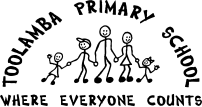 1. POLICY STATEMENT Toolamba Primary School has been identified as a school that on the Bushfire At-Risk Register. As  part of the school’s Emergency Management Procedures there are some precautionary strategies that will be implemented by the school on a routine basis to ensure the safety of the school premises and its population. 2. GUIDELINES There must be evidence of the following: A schedule for monitoring and removal of materials that may be easily ignited, including branches overhanging buildings, debris and rubbish around and under buildings, including gutters, and dry grass and vegetation Safe storage of flammable material That building exits are continuously kept clear of obstructions That assembly points are designated and have appropriate access to emergency equipment That there is access to facilities and grounds for emergency vehicles The school must also regularly monitor emergency access to buildings and grounds 3. PROGRAM The following schedule will be carried out by the school maintenance staff member and the OH&S Coordinator to ensure fire safe premises:MAINTENANCE SCHEDULEThe following will be carried out by the maintenance staff, OH&S staff, and the Principal/Assistant PrincipalAppendices-please refer to the Emergency management plan for evacuation detailsEvaluation-this policy will be reviewed annuallyTERMSAFETY PROCEDUREPERSON RESPONSIBLECOMPLETEDEach TermCheck school premises for overhanging materialsMaintenance staffRemove debris and rubbish around and under buildingsMaintenance staffCheck guttering and cleanMaintenance staffCheck the school building and grounds to ensure the safe storage of flammable materialsOH&S staffPrincipalCheck building exits are kept clear of obstructionsPrincipalOH&S staffCheck to ensure that assembly points are designated and have access to emergency equipmentPrincipalCheck that there is access to facilities and grounds for emergency vehicles.Principal